Nick Chan, ED Morgan Stanley Asia Private Wealth ManagementNick Chan works for Morgan Stanley Asia, in the Private Wealth Management division. Currently based in Hong Kong, Mr. Chan previously worked in Singapore, where he was in charge of overseeing the private banking business in Indonesia for Morgan Stanley. Prior to his current position at Morgan Stanley, Mr. Chan worked at Goldman Sachs as well as Smith Barney Asia Inc.Caitlyn Chen, Manager, Tencent, Inc.Caitlyn Chen is currently Editor-in-Chief at www.qq.com and Manager at Tencent Technology Co. Ltd. Tencent QQ, held by Tencent Technology Co. Ltd., is the most popular free instant messaging program in China. Ms. Chen holds a degree from China Europe International Business School and holds a journalism degree from Wuhan University.Michelle Cheung, Vice President Global Powers, Goldman SachsMichelle Cheung is currently Vice President at Goldman Sachs, in the Natural Resources Group. Her work focuses on utility power and renewable spaces and she has worked on transactions and advisory assignments including the sale of Horizon Wind to Energias de Portugal, the evaluation of strategic alternatives for Clipper Windpower and Noble Environmental Power, and the Initial Public Offering of Capital Power Corp. Prior to joining Goldman Sachs in 2005, Ms. Cheung served as Product Manager at Cetova and worked as a consultant at iMediation. Ms. Cheung received an M.B.A. from Duke University in 2005 and holds a bachelor's degree from Princeton University. 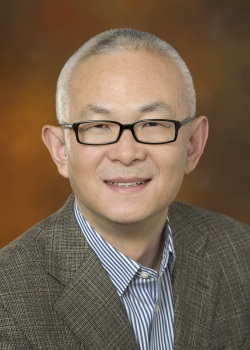 James Deng, CEO, Novartis ChinaSince October 1, 2006, James Deng has served as the CPO Head & President of Beijing Novartis Pharma Ltd. He is responsible for the overall business operations of Novartis Pharma Ltd. in China. Mr. Deng is also a member of Pharma Executive Committee of CPO China. Before joining Novartis in May 1995, Mr. Deng worked at Xian-Janssen China, where he eventually became Deputy National Sales Director. Mr. Deng received his M.B.A. from China Europe International and holds a B.S. in Medicine from Zhejiang Medical University.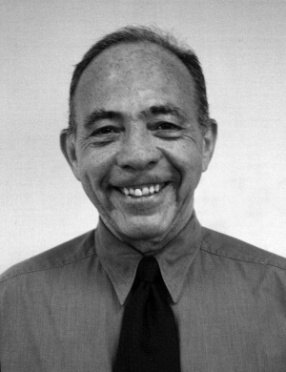 Sheldon Dorenfest, CEO Dorenfest China Healthcare GroupSheldon Dorenfest is the President of Sheldon I. Dorenfest & Associates Ltd., which he started in 1976. He is also the current CEO of Dorenfest China Healthcare Group, based in Shanghai, which offers investment and consulting services to the health care industry in China. Prior to 1976, Mr. Dorenfest was the Founder, President, and Chief Executive Officer of Compucare and Director of Corporate Business Consulting Services for Abbot Laboratories. Mr. Dorenfest received his M.B.A. from Northwestern University and graduated with honors from the University of Illinois with an undergraduate accountancy degree. Mr. Dorenfest is also a certified public accountant.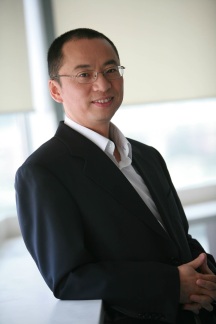 John Du, Director of GM Science Lab, General Motors ChinaJohn Du is currently the director of General Motors China's China Science Lab, GM's China R&D center. At GM, Dr. Du, in addition to overseeing the GM's vehicular research and technology development, also leads the Advanced Technology Management Group and supervises GM's strategic technology collaboration with Chinese government institutions, universities, and national laboratories and suppliers. Prior to joining GM, Dr. Du worked at Intel for 15 years, where his work focused on network processing and communications research, eventually serving as General Manager at Intel China Research Center. Dr. Du studied at Beijing Institute of Technology and China Europe International Business School and holds a Bachelor of Science, Master of Science, and doctorate degrees in electrical engineering. He also holds four patents and has published over 10 technical publications in network communications and signal processing.Charles Farkas, Partner and Head of Healthcare Practice, Bain & CompanyCharles Farkas is currently Senior Partner and Head of North American Healthcare Practice at Bain & Company, a global business consulting company. Named by Consulting Magazine on of "The Top 25 Consultants of 2008," Mr. Farkas has lead Bain & Company's Healthcare division since its start in 2004 and has brought innovative ideas to the industry. Mr. Farkas received his M.B.A. from Harvard Business School in 1980 and holds an A.B. with honors in History from Princeton University.Thomas D. Gorman, Editor-in-Chief and Chairman of FORTUNE ChinaThomas Gorman is currently the Chairman of CCI Asia-Pacific Ltd., a publisher of B2B magazines. He is also Editor-in-Chief of FORTUNE China magazine. Tom has been writing and speaking about doing business in China and Asia for most of the 34 years he has lived in Hong Kong. He has been a guest commentator on several television and radio programs and a consultant on business strategy to Fortune 500 companies. Tom is a past Chairman of the Hong Kong American Chamber of Commerce and speaks Chinese fluently. He holds a degree from Princeton University.Alan Hellawell III, MD Deutsche Bank TMTAlan Hellawell III is currently Managing Director at Deutsche Bank, in the Securities Division. Before joining Deutsche Bank, Mr. Hellawell served Vice President at Zaffire, where he was in charge of the Marketing Division. Transferring from Zaffire, he became Managing Director at Lehman Brothers. Mr. Hellawell received his M.B.A. from Stanford University Graduate School of Business and holds a bachelor's degree from Princeton University.Virginia Kamsky, Chief Executive Officer, Kamsky Associates Inc.Virginia Kamsky is the Founder, Chairman and Chief Executive Officer of Kamsky Associates, Inc., a strategic advisory firm founded in 1980 that focuses on investment into China by foreign entities and China's deployment of assets overseas. Ms. Kamsky received a two-year term appointment as a member of the US Secretary of the Navy Advisory Panel in 2009, where she provides her expertise towards US strategy in the Asia Pacific region. Since 2003, Ms. Kamsky has served as Chairman of the Board of Trustees and Chief Executive Officer of China Institute in America, the oldest not-for-profit U.S. organization focused on the US-China relationship. She is a member of the Council on Foreign Relations and is currently a member of the Council's Committee on Corporate Affairs. In addition, Ms. Kamsky is a Founding Governor of The American Chamber of Commerce in Beijing and of the Hopkins-Nanjing Center. Prior to founding Kamsky Associates Inc., Ms. Kamsky began her career at the then Chase Manhattan Bank, where she was later promoted to Second Vice President of Chase in 1978 and headed the bank's corporate China division, eventually drafting the first foreign commercial bank loan to China. Ms. Kamsky was featured as one of Newsweek's "America's 25 Top Asia Hands." Ms. Kamsky graduated cum laude from Princeton University with an A.B. in East Asian Studies.Youguo Liang, MD Prudential Real Estate InvestmentDr. Youguo Liang is the Managing Director of Investment Research and a member of the Investment Committee and Management Committee of Prudential Real Estate Investors. Prior to joining Prudential in 1997, Dr. Liang was a Senior Vice President at Lend Lease Real Estate Investments and director of Research at the Yarmouth Group, Inc. Dr. Liang is a CFA charter holder, a Weimer School fellow at the Homer Hoyt Institute, a fellow of the Real Estate Research Institute. He was the past chair of the PREA Research Committee (2005-2009) and the past president of the American Real Estate Society (2003-2004). Dr. Liang currently is the international editor of Real Estate Finance and in the past has served as managing editor of The Journal of Real Estate Portfolio Management and co-editors on special issues of The Journal of Portfolio Management and The Journal of Real Estate Research. Dr. Liang has published more than 100 research manuscripts in both academic and industry journals, such as Real Estate Economics, The Journal of Portfolio Management and The Wharton Real Estate Review. Dr. Liang has evaluated more than $70 billion in real estate investments in the U.S. and around the globe. He has been a frequent speaker in industry conferences held in the U.S. and internationally. He earned his PhD in finance from the University of Kentucky and M.A. in management and B.S. in operations research from the University of Science and Technology of China.Peter R. Lighte, Founding Chairman of JPMorgan Chase ChinaDr. Peter Lighte is currently the Chairman of JPMorgan Chase China. In addition to his current position in China, he also served in the bank's London, Hong Kong, and Tokyo Branches. His previous work in Beijing includes serving as President of the American Chamber of Commerce and Founding Representatives of Manufacturers Hanover Trust Company. Apart from his work in the financial industry, Dr. Lighte has also been a member of the board of the London City Ballet and served as Director of the Matilda Child Development Center in Hong Kong. Currently, Dr. Lighte serves on the corporate advisory board for Hope and Homes for Children and is a member of the advisory board of china Institute Executive Summit. Dr. Lighte holds a Ph D. from Princeton University in East Asian Studies.Fengming Liu, Microsoft Associate General CounselFengming Liu is the Associate General Counsel of Microsoft Corporation. He is currently on sabbatical until June 2011 serving as a visiting fellow at Princeton's Center for Information Technology Policy and a senior fellow of Harvard Law School Program on the Legal Profession and visiting researcher at its Berkman Center for Internet and Society, where he is working on projects related to internet policy and intellectual property issues in China. Immediately before his sabbatical, Mr. Liu was Associate General Counsel and Vice President of Microsoft Greater China Region. In that role, he was responsible for all legal and government affairs matters for Microsoft in China, Hong Kong, and Taiwan. Mr. Liu has served as an adjunct professor of law at Peking University and an adjunct lecturer at the University of Washington. Mr. Liu holds law degrees from Peking University, Hamline University, and the University of Washington. 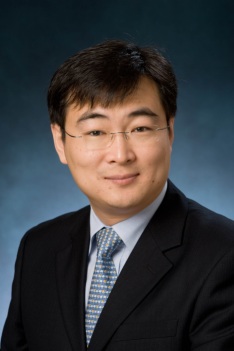 Jerry Lou, MD Morgan Stanley Asia ResearchJerry Lou is a Managing Director based in Hong Kong, heading Morgan Stanley's China and Hong Kong equities strategy research. Jerry Lou also developed Morgan Stanley's China A-share research team and is a co-manager of Morgan Stanley's onshore research team. He joined Morgan Stanley in August 2001. Previously, Jerry Lou was a deputy vice president and investment analyst at Templeton Asset Management's Shanghai office. Jerry Lou received a BA in economics, with a focus in international finance, from the Shanghai University of Finance and Economics.  He later became an honored guest professor of the MBA school as well.Huang Ming, Huang Ming SolarHuang Ming is Chairmen and Founder of Himin Solar Energy Group. Also serving as 10th National People's Congress (NPC) deputy, he proposed the Law on Renewable Energy, which came into effect on January 1, 2006. His work focuses primarily on using solar power to heat water for bathing purposes.Mike Pritula, Director McKinsey Co-head Global InsuranceMike Pritula is a director in the New York office and a senior leader in the Global Insurance Practice at McKinsey & Company, serving the industry on issues of strategy, organization, and operations. He leads McKinsey's research on the insurance industry's competitive structure and future evolution. Mr. Pritula works with carriers to assess and change their strategies and target markets and to improve their core skills and processes in claims, underwriting, policy issuance, distribution and marketing, investment management, and loss control. Mr. Pritula is a graduate of Princeton University and holds a graduate degree from Stanford University.Stephen Schultze, co-director CITPStephen Schultze joined the Center for Information Technology Policy at Princeton as Associate Director in September 15, 2009. Previously, Prof. Schultze served as a Fellow at the Berkman Center for Internet and Society at Harvard University. From 2003 to 2006, Prof. Schultze started and served as Project Director of the Public Radio Exchange. Prof. Schultze has a strong interdisciplinary background, holding degrees in computer science, philosophy, and new media studies. Prof. Schultze received his master’s degree in Comparative Media Studies from Massachusetts Institute of Technology and holds a bachelor's degree from Calvin College.Paul Stewart, global biz dev, eli lillyPaul Stewart has worked in Eli Lilly's Global Business Development, in the Elanco Animal Health Division, since 1987. He is also a Board Member of the Indianapolis Legal Aid Society Inc, Board Member and President of the Indiana Seed trade Association, and a Distinguished Speaker at Peking University in their International Pharmaceutical Engineering Management Master's degree program. Mr. Stewart received his M.B.A. from Harvard Business School and holds a B.S. in Agricultural Business Management from Purdue University.August Vlak, Senior Executive Advisor, Booz & CompanyAugust Vlak is a Senior Executive Advisor at Booz & Co., where he is a member of the Katzenback Center and the Life Sciences Group. Prior to working at Booz & Co., Mr. Vlak was a consultant at McKinsey and Company in New York and Hong Kong, where he was a member of the Health Care Practice, and also worked as an investment banker at Lehman Brothers in their Health Care Banking Group. He is the co-author of "Identifying and Grooming Breakthrough Innovators." Mr. Vlak received his M.B.A. from Stanford University and holds a bachelor's degree in economics from Amherst College. 